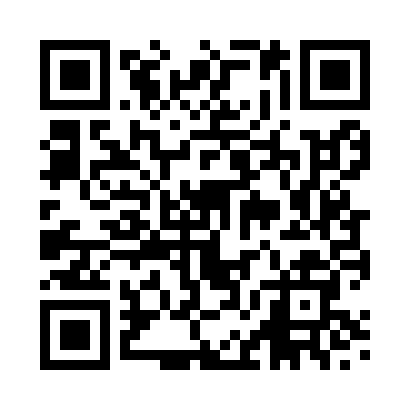 Prayer times for Hellesdon, Norfolk, UKMon 1 Jul 2024 - Wed 31 Jul 2024High Latitude Method: Angle Based RulePrayer Calculation Method: Islamic Society of North AmericaAsar Calculation Method: HanafiPrayer times provided by https://www.salahtimes.comDateDayFajrSunriseDhuhrAsrMaghribIsha1Mon2:474:3612:596:389:2211:102Tue2:484:3712:596:389:2111:103Wed2:484:3812:596:379:2111:104Thu2:494:391:006:379:2011:105Fri2:494:391:006:379:2011:106Sat2:504:401:006:379:1911:097Sun2:514:411:006:379:1811:098Mon2:514:421:006:369:1811:099Tue2:524:431:006:369:1711:0810Wed2:524:441:006:369:1611:0811Thu2:534:461:016:359:1511:0812Fri2:544:471:016:359:1411:0713Sat2:544:481:016:349:1311:0714Sun2:554:491:016:349:1211:0615Mon2:564:501:016:339:1111:0616Tue2:564:521:016:339:1011:0517Wed2:574:531:016:329:0911:0518Thu2:584:541:016:329:0811:0419Fri2:584:561:016:319:0611:0420Sat2:594:571:016:309:0511:0321Sun3:004:581:016:299:0411:0222Mon3:005:001:026:299:0211:0223Tue3:015:011:026:289:0111:0124Wed3:025:031:026:279:0011:0025Thu3:035:041:026:268:5811:0026Fri3:035:061:026:258:5710:5927Sat3:045:071:026:248:5510:5828Sun3:055:091:026:248:5410:5729Mon3:065:101:016:238:5210:5630Tue3:065:121:016:228:5010:5631Wed3:075:131:016:218:4910:55